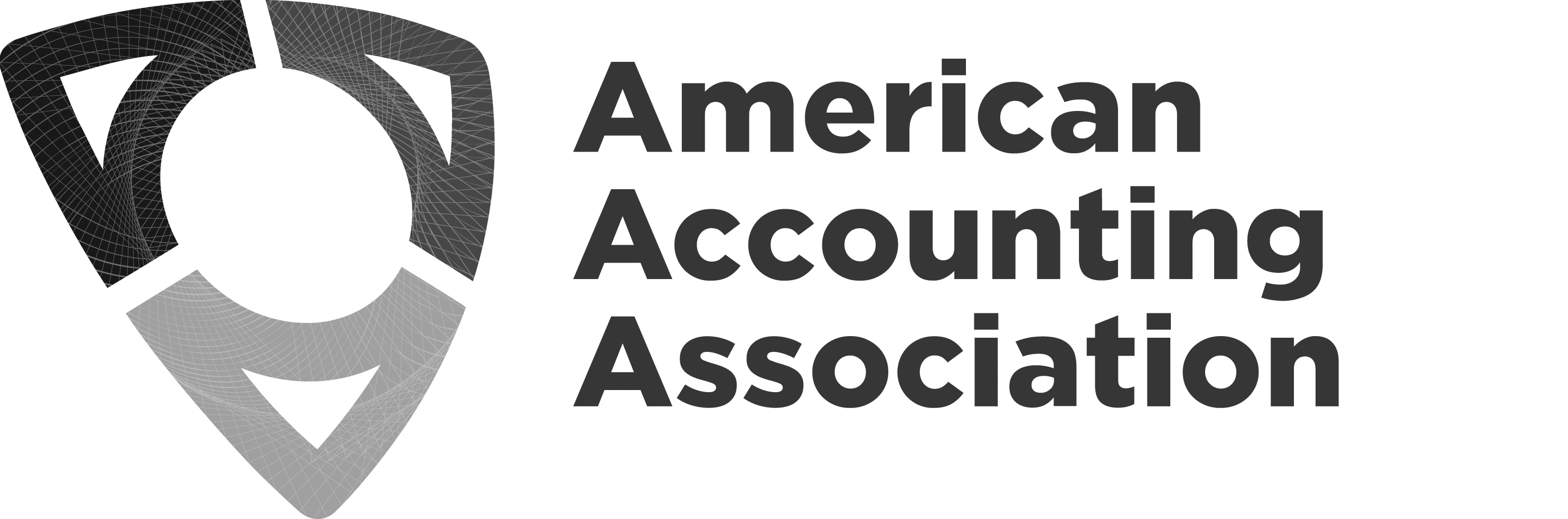 Board of Directors Meeting AgendaMarriott Marquis Washington, DCScarlet Oak RoomSunday, November 5, 20238:30 am – 11:30 amSunday, November 5, 2023Board Members AttendingBoard Members AttendingMark Taylor, PresidentAudrey A. Gramling, President-ElectMark Dawkins, Past PresidentAnne Farrell, Vice President-FinanceMargaret Christ, Vice President-  Finance-ElectSarah McVay, Vice President-   Research and PublicationsNatalie T. Churyk, Vice President-     EducationNorma Montague, Vice President-Diversity, Equity,   and InclusionLinda Parsons, Director-Focusing on       MembershipCristina Florio, Director-Focusing on International-    ElectTim Rupert, Director-Focusing on SegmentsBette Kozlowski, Director-Focusing on Academic/Practitioner     InteractionYvonne Hinson, Chief Executive OfficerAAA Guests & Professional Staff AttendingAAA Guests & Professional Staff AttendingSidney Askew, Council ChairErlinda Jones, Senior Director, Meetings & MembershipSteve Matzke, Senior Director, External Relations &       Governance (virtual)Michele Morgan, Chief Financial Officer (virtual)Karen Osterheld, Senior Director, Center for Advancing         Accounting EducationStephanie Austin, Senior Director, Publications and         Content Strategy (virtual)Mark VanZorn, Chief Information Officer (virtual)Darlene Dobson, Executive Assistant (virtual)TimeTopic (V=Vote)Attachments(BW – Board Website,  H – Handout, L – Link)Presenter(s)7:45 amBreakfast will be available in Scarlet Oak Room (same as meeting room)8:30 am(15 min)GovernanceSlate of Officers from Nominations CommitteeSlate of Officers from Council Ballot CommitteeMark DawkinsSidney Askew8:45 am(75 mins)Reflections from the Council Meeting – Next Steps/DecisionsPipelineFoundationDEIB EffortsNumber of SegmentsMark TaylorSidney AskewNorma MontagueTim RupertYvonne Hinson10:00 am(30 min)Discuss New Conference for 2025 Mid-Career Conference in 2025 Annie FarellYvonne HinsonErlinda Jones10:30 am(15 min) Break10:45 am(30 mins)Event Code of Conduct Policy BroadenCommittee for Violations?Mark TaylorMark DawkinsSarah McVayYvonne Hinson11:15 am(15 min)Other Business/Follow-UpMark TaylorYvonne Hinson11:30 amWrap up & adjournMark Taylor